testimonios + 2017 marzo 17, Guatemala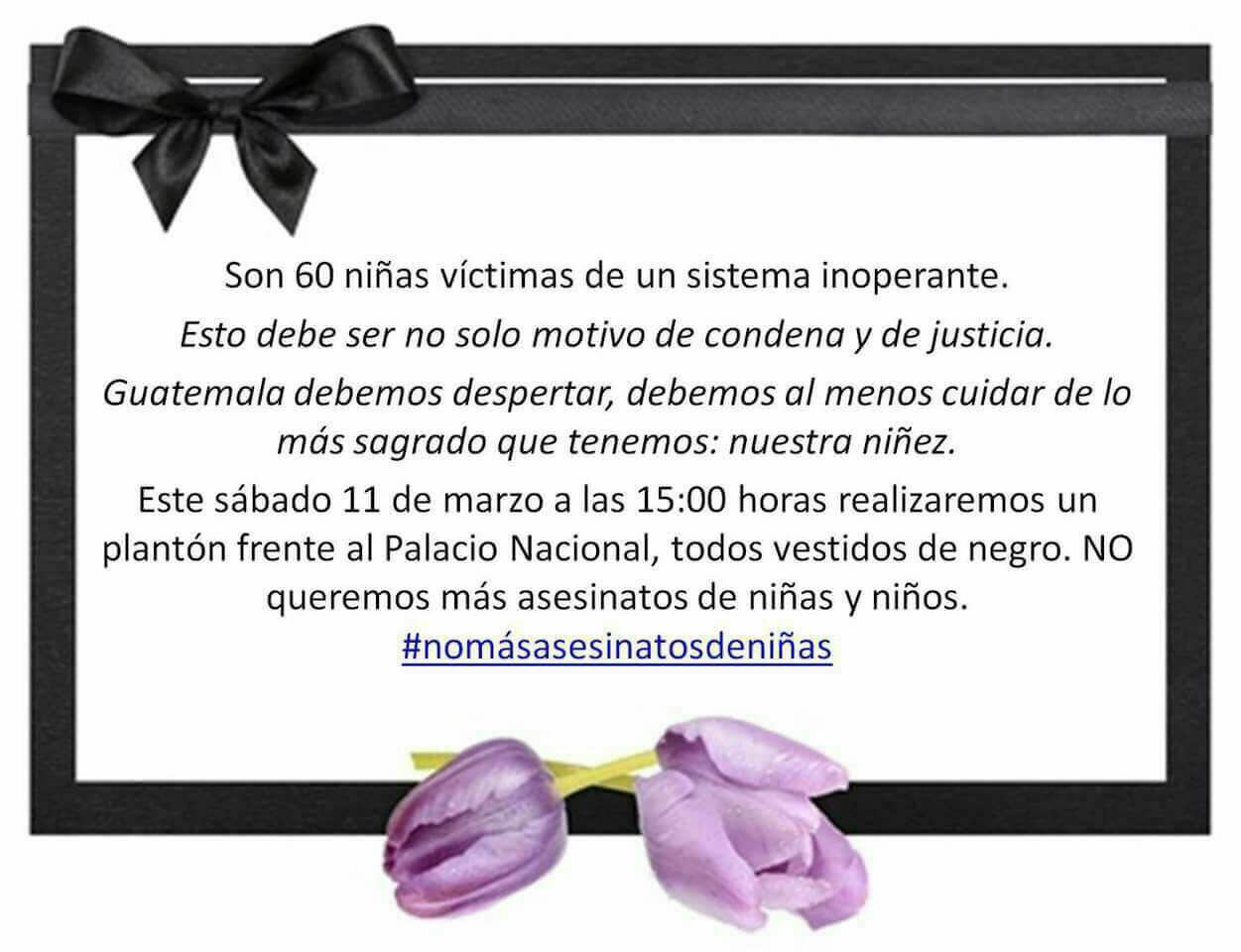 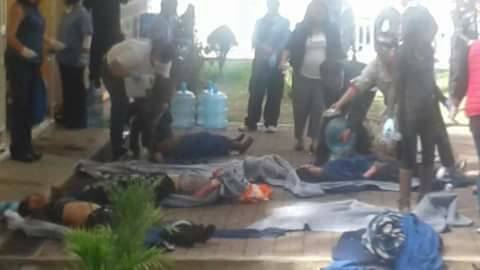 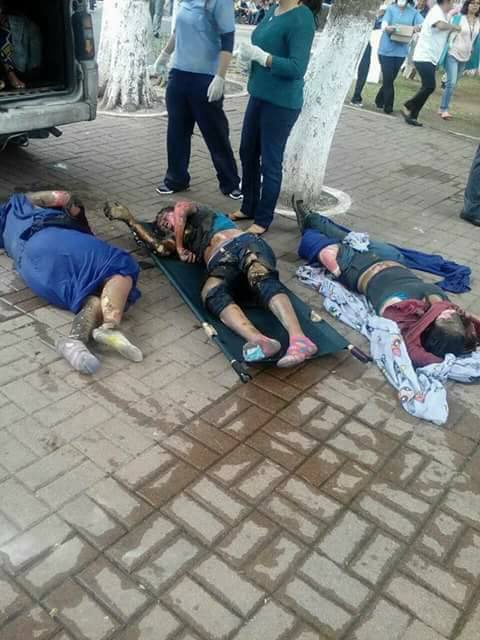 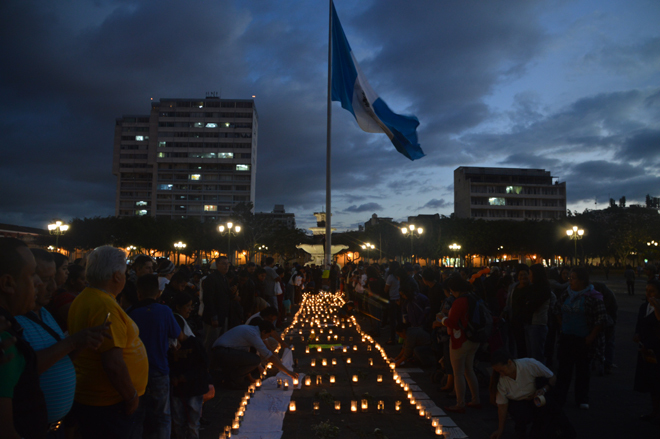 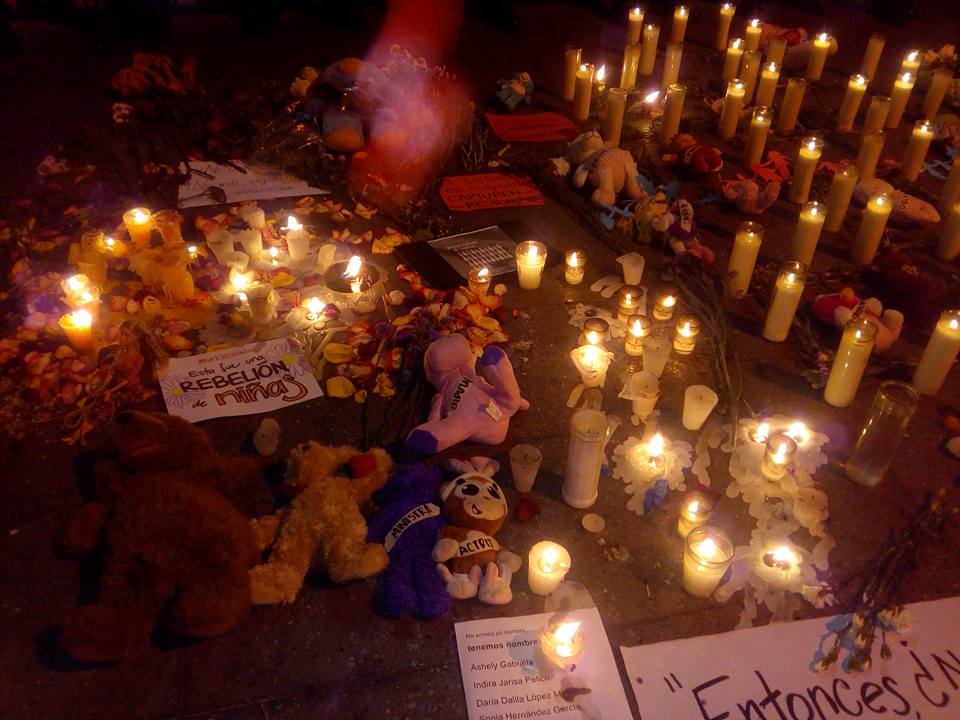 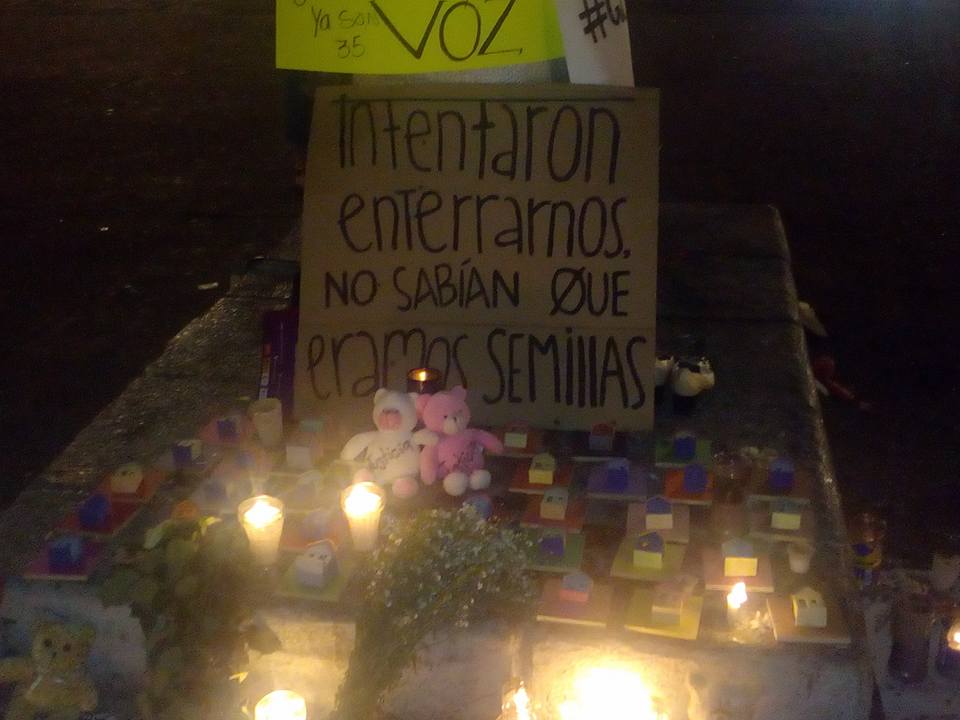 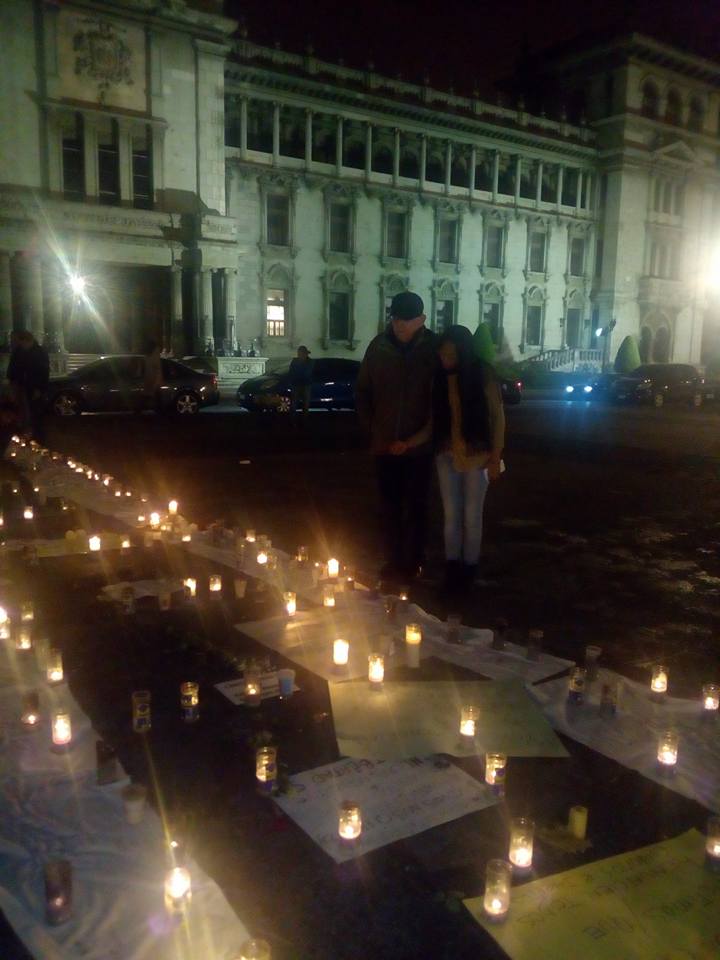 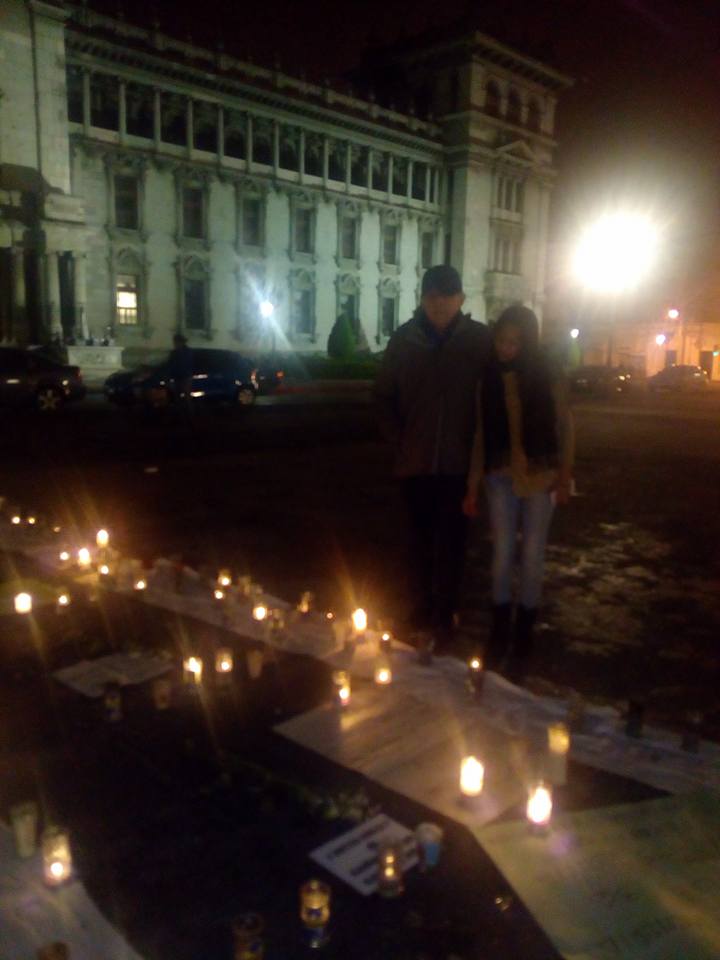 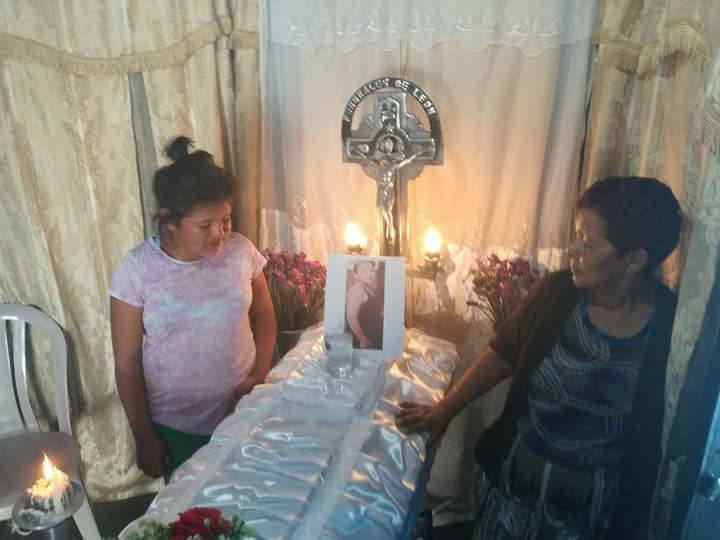 Marilyn 15 años del Mojoca –  su ataúd blanca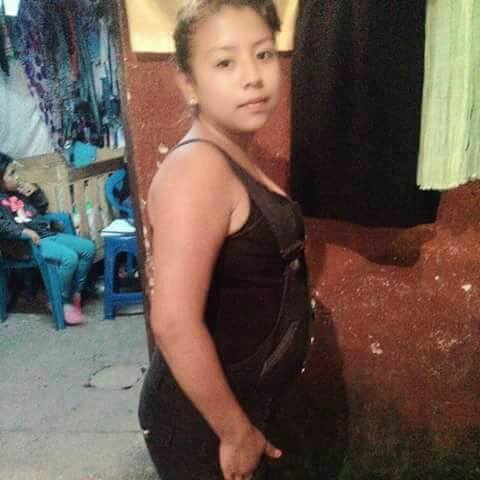 